3700Fecha: ____________________NOTIFICACIÓN NO USO DE HOSPEDAJE POR MOTIVOS LABORALESFR-BI-006 V-1  14/08/2019Por medio de la presente YO _______________________________________________ identificad@ con C.C____ T.I ____ Número _____________________ informo que bajo mi responsabilidad, me encuentro actualmente laborando en _________________, donde cumplo con los siguientes horarios de trabajo ____________________________ _____________________________________________________________________ , por lo tanto, no estaré en la casa hogar de la señora ____________________________ ____________________________________________ durante este espacio de tiempo.Con este documento exonero de toda responsabilidad tanto al dueño de la vivienda como al IES CINOC de lo que me pueda suceder en este espacio de tiempo que no hare uso del servicio de hospedaje por razones laborales. Firma: ________________________Teléfono: ______________________Correo: _______________________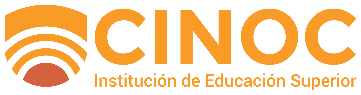 3700Fecha: ____________________NOTIFICACIÓN NO USO DE HOSPEDAJE POR MOTIVOS LABORALESFR-BI-006 V-1Por medio de la presente YO _______________________________________________ identificad@ con C.C____ T.I ____ Número _____________________ informo que bajo mi responsabilidad, me encuentro actualmente laborando en _________________, donde cumplo con los siguientes horarios de trabajo ____________________________ _____________________________________________________________________ , por lo tanto, no estaré en la casa hogar de la señora ____________________________ ____________________________________________ durante este espacio de tiempo.Con este documento exonero de toda responsabilidad tanto al dueño de la vivienda como al IES CINOC de lo que me pueda suceder en este espacio de tiempo que no hare uso del servicio de hospedaje por razones laborales. Firma: ________________________Teléfono: ______________________Correo: _______________________